個人番号カード 券面記載事項変更届電子証明書　新規発行申請書三朝町長　様 　　年　　月　　日※ 個人番号がわからない場合は、生年月日と性別を記載してください。変更のある事項について以下に記入してください。通称に関する事項について届け出る場合は、以下のいずれかの□欄にチェックをつけてください。通称の記載にチェックをつけた場合は、その通称を記入してください。券面記載事項の変更に伴い失効する署名用電子証明書を発行する場合、□欄にチェックをつけてください。代替対象 文字 の有無を以下に記入してください。※ 申請される方の住所、氏名のコンピュータ入力に際して、画面上に正確に表示されない文字（代替対象文字）があることを経験上ご存知の場合は、有に○を付けてください。また、そのような場合に常用されている文字があれば、代わりに置き換える文字を選択する際の参考とするため、記入してください。分からない場合は、記入していただく必要はございません。代理人による届出の場合は、以下に記入してください。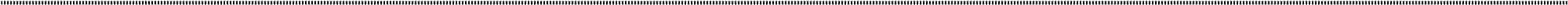 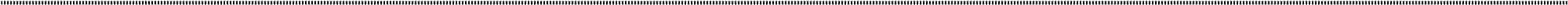 ※　事務処理記載欄（参考）個人番号の記載がある場合は、生年月日と性別に加えて、住所の記載も省略することが可能です。